DEPARTAMENTO DE ENFERMAGEM EM SAÚDE COLETIVAPROGRAMA DE PÓS-GRADUAÇÃO EM ENFERMAGEM  
DISCIPLINA: ENS 5742   Enfermagem em Saúde Coletiva I	ROTEIRO PARA SEMINÁRIOTEMA: As políticas públicas brasileiras referentes à saúde: uma leitura críticaApontar aspectos-chave, no âmbito econômico, social e político da constituição das políticas de saúde brasileiras.A respeito da constituição do SUS, verticalizar o debate para os princípios e diretrizes do SUS (doutrinários e operacionais).Apontar as potencialidades e fragilidades da organização do sistema de saúde na atualidade frente aos perfis epidemiológicos da população brasileira.  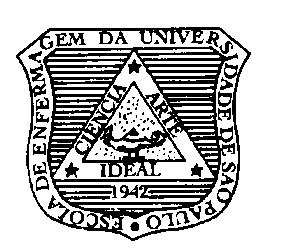 UNIVERSIDADE  DE  SÃO  PAULOESCOLA DE ENFERMAGEM Av. Dr. Enéas de Carvalho Aguiar, 419 - CEP 05403-000 – SP - SPTel.: (11) 30617652 – Fax: 30617662 – E-mail: enssecre@edu.usp.brCEP 05403-000 – São Paulo – SP - Brasil